ВВЕДЕНИЕПроект Генерального плана городского округа ЗАТО Северск Томской области разработан ООО «ГК-групп» на основании Распоряжения Администрации ЗАТО Северск от 04.02.2022 № 107-р «Об утверждении Плана мероприятий (дорожной карты) по разработке и утверждению лесохозяйственного регламента лесничества ЗАТО Северск».Заказчик проекта – Администрация городского округа ЗАТО Северск Томской области.Источник финансирования работ – Бюджет городского округа ЗАТО Северск.Подготовка проекта Генерального плана городского округа ЗАТО Северск Томской области и осуществляется в целях:- определение назначения территорий исходя из совокупности социальных, экономических, экологических и иных факторов, зон с особыми условиями использования территорий, в целях обеспечения устойчивого развития территории городского округа, развития инженерной, транспортной и социальной инфраструктур, позволяющего обеспечить комплексное устойчивое развитие планируемой территории с благоприятными условиями жизнедеятельности;- обоснование необходимости резервирования и изъятия земельных участков для размещения объектов местного значения городского округа.- приведения в соответствие проекта Генерального плана городского округа ЗАТО Северск Томской области по Приказу Министерства экономического развития Российской Федерации от 9.01.2018 г. № 10;Подготовка описания местоположения границы населенных пунктов осуществляется в целях:- внесения сведений о границе населенных пунктов в Единый государственный реестр недвижимости (далее - ЕГРН).Расчетный срок, на который запланированы все основные проектные решения проекта Генерального плана – до 2043 года.В соответствии со статьей 23 градостроительного кодекса Российской Федерации Генерального плана городского округа ЗАТО Северск Томской области включает в себя:Утверждаемую в составе текстовых и графических материалов:Текстовые материалы – Положение о территориальном планировании, которое включают в себя цели и задачи территориального планирования, перечень мероприятий по территориальному планированию и последовательность их выполнения по этапам реализации проекта Генерального плана.Графические материалы содержат карты территориального планирования.Материалы по обоснованию проекта, которые разрабатываются в целях обоснования и пояснения предложений территориального планирования, для согласования и обеспечения процесса утверждения проекта Генерального плана городского округа, выполненные в составе текстовых и графических материалов.Текстовые материалы включают в себя анализ состояния территории городского округа, проблем и направлений ее комплексного развития, обоснование территориального и пространственно-планировочного развития, перечень мероприятий по территориальному планированию, этапы их реализации, перечень основных факторов риска возникновения чрезвычайных ситуаций природного и техногенного характера.Графические материалы содержат схемы по обоснованию Положений проекта Генерального плана. Этапы работы над проектом генерального плана городского округа ЗАТО Северск Томской областиI этап – аналитический- анализ современного использования территории;- анализ природных условий (инженерно-геологического процессы, климат, природные ресурсы);- анализ состояния окружающей среды;- анализ динамики численности населения, его демографической структуры;- анализ социально-экономического положения (производственного комплекса, инженерно-транспортной инфраструктуры, социальной инфраструктуры)II этап – операционный- выявление планировочных и пригодных ограничений для застройки территорий;- прогноз численности населения и ее структуры;- прогнозы динамики производства, занятости, развития инфраструктуры;-прогноз пространственного развития сельского поселения и населенных пунктов;- прогнозы системных функций, связей, структуры центров, природных комплексов.III этап – проектный- разработка территориально-планировочной и структурной схемы развития – модель транспортного и планировочного каркаса сельского поселения и населенных пунктов;- функциональная структура территорий.2. Планируемые для размещения объекты местного значения поселения Параметры функциональных зон, а также сведения о планируемых для размещения в них объектах федерального значения, объектах регионального значения, объектах местного значения, за исключением линейных объектовВид объекта №на картеНазначение и наименованиеМестоположениеФункциональная зонаХарактеристики ЗОУИТ (м)Основные характеристикиЖилищное строительство-Строительство индивидуальных жилых домовг.Северск, п.Самусь, д.Кижирово, п.ОрловкаЗона индивидуальной жилищной застройки-550,1955 гаОбъект капитального строительства в области образования (иные объекты)-Строительство школыг.СеверскЗона специализированной общественной застройки-200 местОбъект капитального строительства в области образования (иные объекты)-Строительство пристройки (корпуса) к зданию МБОУ "СОШ № 78"г.СеверскЗона специализированной общественной застройки-300 местОбъект капитального строительства в области образования (иные объекты)-Строительство детского садаг.СеверскЗона специализированной общественной застройки-130 местОбъект капитального строительства в области образования (иные объекты)79Реконструкция фасада здания МБДОУ "Детский сад №40", корпус 2г.СеверскЗона специализированной общественной застройки-50 кв.мОбъект капитального строительства в области образования (иные объекты)-Реконструкция МАУДО ДШИ (корпус №2)г.СеверскЗона специализированной общественной застройки-100 кв.мОбъект капитального строительства в области образования (иные объекты)-Капитальный ремонт столовой МБОУ "СОШ № 87г.СеверскЗона специализированной общественной застройки--Объект капитального строительства в области образования (иные объекты)-Капитальный ремонт кровли и столовой здания МБОУ "СОШ № 89"г.СеверскЗона специализированной общественной застройки--Объект капитального строительства в области образования (иные объекты)-Капитальный ремонт МБОУ "Орловская СОШ"г.СеверскЗона специализированной общественной застройки--Объект капитального строительства в области образования(иные объекты)-Капитальный ремонт кровли корпуса № 1 МБДОУ "Детский сад №11"г.СеверскЗона специализированной общественной застройки--Объект капитального строительства в области образования(иные объекты)-Капитальный ремонт кровли МБДОУ "Детский сад № 35"г.СеверскЗона специализированной общественной застройки--Объект капитального строительства в области образования(иные объекты)-Капитальный ремонт кровли МБДОУ "Детский сад № 37"г.СеверскЗона специализированной общественной застройки--Объект капитального строительства в области образования(иные объекты)-Капитальный ремонт кровли МБДОУ "Детский сад № 40"г.СеверскЗона специализированной общественной застройки--Объект капитального строительства в области образования(иные объекты)-Капитальный ремонт кровли МБДОУ "Детский сад № 44" (корпус 1)г.СеверскЗона специализированной общественной застройки--Объект капитального строительства в области образования(иные объекты)-Капитальный ремонт кровли МБДОУ "Детский сад № 55"г.СеверскЗона специализированной общественной застройки-Объект капитального строительства в области образования(иные объекты)-Капитальный ремонт кровли МБДОУ "ЦРР - детский сад № 57"г.СеверскЗона специализированной общественной застройки--Объект капитального строительства в области образования(иные объекты)-Капитальный ремонт кровли МБДОУ "ЦРР - детский сад № 60"г.СеверскЗона специализированной общественной застройки--Обеспечение условий для развития физической культуры, школьного спорта и массового спорта81Строительство круговой дорожки для скоростного бега на роликовых коньках МБУДО СДЮСШОР «Янтарь»г.СеверскЗона специализированной общественной застройки-7200 кв.мОбеспечение условий для развития физической культуры, школьного спорта и массового спорта83Строительство учебно-тренировочного тира для МАУДО СДЮСШОР им. Л. Егоровойг.СеверскЗона специализированной общественной застройки-3200 кв.мОбеспечение условий для развития физической культуры, школьного спорта и массового спорта-Строительство многопрофильной спортивной площадки МБУДО СДЮСШОР «Лидер»г.СеверскЗона специализированной общественной застройки-4600 кв.мОбеспечение условий для развития физической культуры, школьного спорта и массового спорта82Реконструкция здания спортивного комплекса «Молодость» МАУДО СДЮСШОР им. Л. Егоровой;г.СеверскЗона специализированной общественной застройки-400 кв.мОбеспечение условий для развития физической культуры, школьного спорта и массового спорта84Реконструкция здания специализированного зала бокса «Авангард» МБУДО СДЮСШОР «Янтарь»г.СеверскЗона специализированной общественной застройки-350 кв.мОбеспечение условий для развития физической культуры, школьного спорта и массового спорта86Реконструкция тира «Янтарь»г.СеверскЗона специализированной общественной застройки-350 кв.мОбеспечение условий для развития физической культуры, школьного спорта и массового спорта80Реконструкция лыжной базы "Янтарь" МАУДО СДЮСШОР им. Л. Егоровойг.СеверскЗона отдыха-1000 кв.мОбеспечение условий для развития культуры и искусства87Реконструкция МАУ "ГДК"г.СеверскЗона специализированной общественной застройки-650 кв.мОбеспечение условий для развития объектов дополнительно образования85Реконструкция МАУДО ДШИ (корпус №2)г.СеверскЗона специализированной общественной застройки-500 кв.мКладбище-Строительство кладбищаг.СеверскЗона кладбищ500 м28,7901 га--Городские лесагородской округ ЗАТО СеверскЗона озелененных территорий общего пользования (лесопарки, парки, сады, скверы, бульвары, городские леса)-8966,0092 гаНазначение и наименованиеМаксимально допустимый коэффициент застройкиМаксимальная и средняя этажность застройкиОбщая площадь зоныИные параметры, характеризующие количественные и качественные особенности функциональной зоныОбъекты местного значения поселенияОбъекты местного значения поселенияОбъекты местного значения поселенияОбъекты местного значения поселенияОбъекты местного значения поселенияЗона индивидуальной жилищной застройкиЗона индивидуальной жилищной застройкиЗона индивидуальной жилищной застройкиЗона индивидуальной жилищной застройкиЗона индивидуальной жилищной застройкиЖилищное строительство0,43550,1955 га-Зона застройки общественно-деловой зоныЗона застройки общественно-деловой зоныЗона застройки общественно-деловой зоныЗона застройки общественно-деловой зоныЗона застройки общественно-деловой зоныОбъекты в области образования----Объекты в области физической культуры и спорта----Объекты культуры и искусства----Зона озелененных территорий общего пользования (лесопарки, парки, сады, скверы, бульвары, городские леса)Зона озелененных территорий общего пользования (лесопарки, парки, сады, скверы, бульвары, городские леса)Зона озелененных территорий общего пользования (лесопарки, парки, сады, скверы, бульвары, городские леса)Зона озелененных территорий общего пользования (лесопарки, парки, сады, скверы, бульвары, городские леса)Зона озелененных территорий общего пользования (лесопарки, парки, сады, скверы, бульвары, городские леса)Городские леса--8966,0092 га-Объекты местного значения муниципального районаОбъекты местного значения муниципального районаОбъекты местного значения муниципального районаОбъекты местного значения муниципального районаОбъекты местного значения муниципального района-----Объекты регионального значенияОбъекты регионального значенияОбъекты регионального значенияОбъекты регионального значенияОбъекты регионального значения-----Объекты федерального значенияОбъекты федерального значенияОбъекты федерального значенияОбъекты федерального значенияОбъекты федерального значенияЗона складирования и захоронения отходовЗона складирования и захоронения отходовЗона складирования и захоронения отходовЗона складирования и захоронения отходовЗона складирования и захоронения отходовПункт глубинного захоронения жидких радиоактивных отходов --148,6914 га-Пункт захоронения радиоактивных отходов--148,6914 га-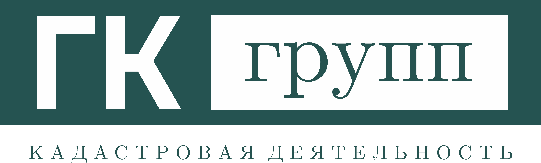 